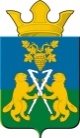 ДУМА	Ницинского сельского поселения	Слободо – Туринского  муниципального  районаСвердловской областипятого созываРЕШЕНИЕот 28 октября 2022 г.                                                                                          №15  с.НицинскоеО закреплении депутатов Думы Ницинского сельского поселения за населенными пунктами Ницинского сельского поселения           В целях повышения эффективности деятельности депутатов Думы Ницинского сельского поселения, для поддержания ими постоянной и более тесной связи с населением, руководствуясь Федеральным законом от 06.10.2003 № 131-ФЗ «Об общих принципах организации местного самоуправления в Российской Федерации», Уставом Ницинского сельского поселения, на основании Регламента Думы Ницинского сельского поселения,    Дума  Ницинского сельского  поселения Решила:                   1.Закрепить за депутатами Думы Ницинского сельского поселения  следующие населенные пункты Ницинского сельского поселения:Андреев Минихасим Николаевич – д.ЮртыКаримов Хайтуляхат – д.ЮртыКостенков Сергей Григорьевич –  п.ЗвездаКошелева Инга Владиславовна – с.НицинскоеНосова Надежда Владимировна – п.Звезда Пелевин Владимир Николаевич – с.БобровскоеСергеева Надежда Владимировна – с.НицинскоеТугунова Ирина Олеговна – с.НицинскоеШароватова Анна Владиславовна  – с.Бобровское         2. Настоящее  Решение   опубликовать в печатном средстве массовой информации Думы и Администрации Ницинского сельского поселения «Информационный вестник Ницинского сельского поселения»,  разместить на официальном сайте Ницинского сельского поселения в информационно- телекоммуникационной сети Интернет  (www.nicinskoe.ru).          3.  Контроль за исполнением данного решения возложить на председателя Думы Ницинского сельского поселения И.В.Зырянову.Председатель ДумыНицинского сельского поселения             				И.В.Зырянова